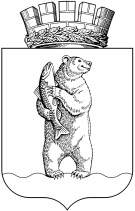 Администрациягородского округа АнадырьПОСТАНОВЛЕНИЕОт 28.07.2021                                                                                                     № 571В соответствии с Федеральным законом Российской Федерации от               10 декабря 1995 года № 196-ФЗ «О безопасности дорожного движения», Порядком осуществления временных ограничений или прекращения движения транспортных средств по автомобильным дорогам общего пользования регионального или межмуниципального, местного значения Чукотского автономного округа, утвержденным Правительством Чукотского автономного округа от 12 ноября   2012 года № 512, в связи с проведением крестного хода от храма Преображения Господня к кафедральному собору Святой Живоначальной Троицы г. Анадырь,ПОСТАНОВЛЯЮ:1. Рекомендовать Межмуниципальному отделу Министерства внутренних дел Российской Федерации «Анадырский» (Поднепольский Д.С.) обеспечить:1) перекрытие проезжей части 28 июля 2021 года с 15:00 до 16:00 часов по маршруту: храм Преображения Господня (ул. Советская, д. 16) - ул. Партизанская - ул. Мира - перекресток ул. Мира и ул. Ленина - кафедральный собор по ул. Ленина, д. 21;2) установить дорожные знаки в соответствии с требованиями правил безопасности дорожного движения.2. Администрации городского округа Анадырь проинформировать пользователей автомобильных дорог путем размещения на официальном информационно-правовом ресурсе Администрации городского округа Анадырь - WWW.NOVOMARIINSK.RU, а также через средства массовой информации о причинах, сроках ограничения движения транспортных средств и о возможных маршрутах объезда.3. ООО «АТК» (Жданов А.В.) обеспечить 28 июля 2021 года с 15:00 до 16:00 часов временное ограничение движения транспортных средств посредством установки соответствующих дорожных знаков или иных технических средств организации дорожного движения согласно разработанной схеме временного ограничения движения транспортных средств.4. Контроль за исполнением настоящего постановления возложить на и.о. начальника Управления промышленности и сельскохозяйственной политики Администрации городского округа Анадырь Сметану А.В.Глава Администрации                                                                        Л.А. НиколаевО временном ограничении движения транспортных средств на участке автомобильных дорог в городском округе Анадырь